Signature du membre : _______________________________À retourner dûment complété au barreausf@outlook.comau plus tard vendredi, le 23 mai 2022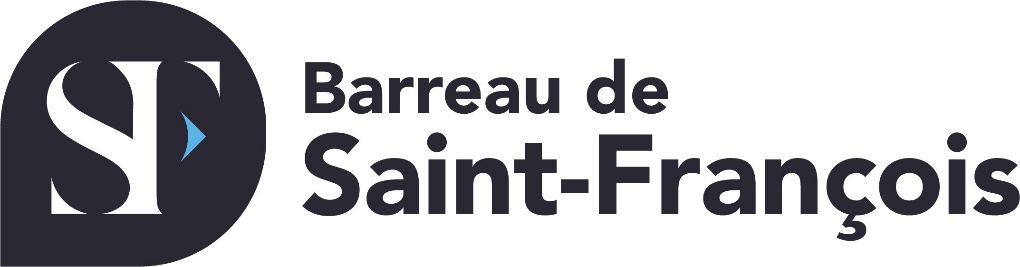 Formulaire d’inscription pour la journée du 10 juin 2022OTL - SherbrookeNom du membre :Numéro d’identification du membre :(numéro de 7 chiffres)Je serai présent à la formation offerte en avant-midi (8h45 à 12h00), à savoir :Non-respect des délais : Survie pratique pour limiter les risquesJe participerai à l’assemblée générale annuelle (AGA) du Barreau de Saint-François (12h15 à 13h45 - dîner inclus).Je participerai à la formation offerte en après-midi (13h45 à 17h00), à savoir :                                     Le Témoin expert    